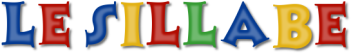 COSA SONO LE SILLABELe sillabe sono gruppi di lettere pronunciati con una sola emissione di voce.Sono le piccole unità in cui è possibile scomporre le parole.Ogni parola si compone almeno di una sillaba,infatti le parole più brevi si chiamano monosillabi.Saper dividere le parole in sillabe è indispensabileper andare correttamente a capo di riga.La sillaba può essere anche di una sola lettera (una vocale),oppure di due, tre e quattro lettere (vocale + consonanti). LE LETTERE DOPPIE SI SEPARANOpal/la  gat/to  giac/ca  gom/maIL SUONO CQ SI DIVIDE COME SE FOSSE UNA DOPPIAac/qua  ac/qua/rio  ac/quaz/zo/ne  ac/quo/li/naI SUONI SC, GN, GL, STR, TR, DR, BR, GRNON SI SEPARANO MAIpe/sce  stra/da  co/ni/glio  ra/gno  dra/go  tre/no  bra/voI SUONI QUA, QUE, QUI, QUO NON SI SEPARANO MAIqua/der/no  quer/cia  cin/que  li/quo/re  quat/troI GRUPPI MP, MB SI SEPARANObam/bo/la  cam/pa/na  bam/bi/ni  im/bu/to  LE CONSONANTI L, R, N SI STACCANODALLA CONSONANTE CHE VIENE DOPOtor/ta  al/be/ro  car/ta  den/teSE LA VOCALE E’ LA PRIMA LETTERA PUO’ STARE DA SOLAa/qui/la  e/li/ca  i/so/la  o/ca  e/de/raREGOLE PER LA DIVISIONE IN SILLABE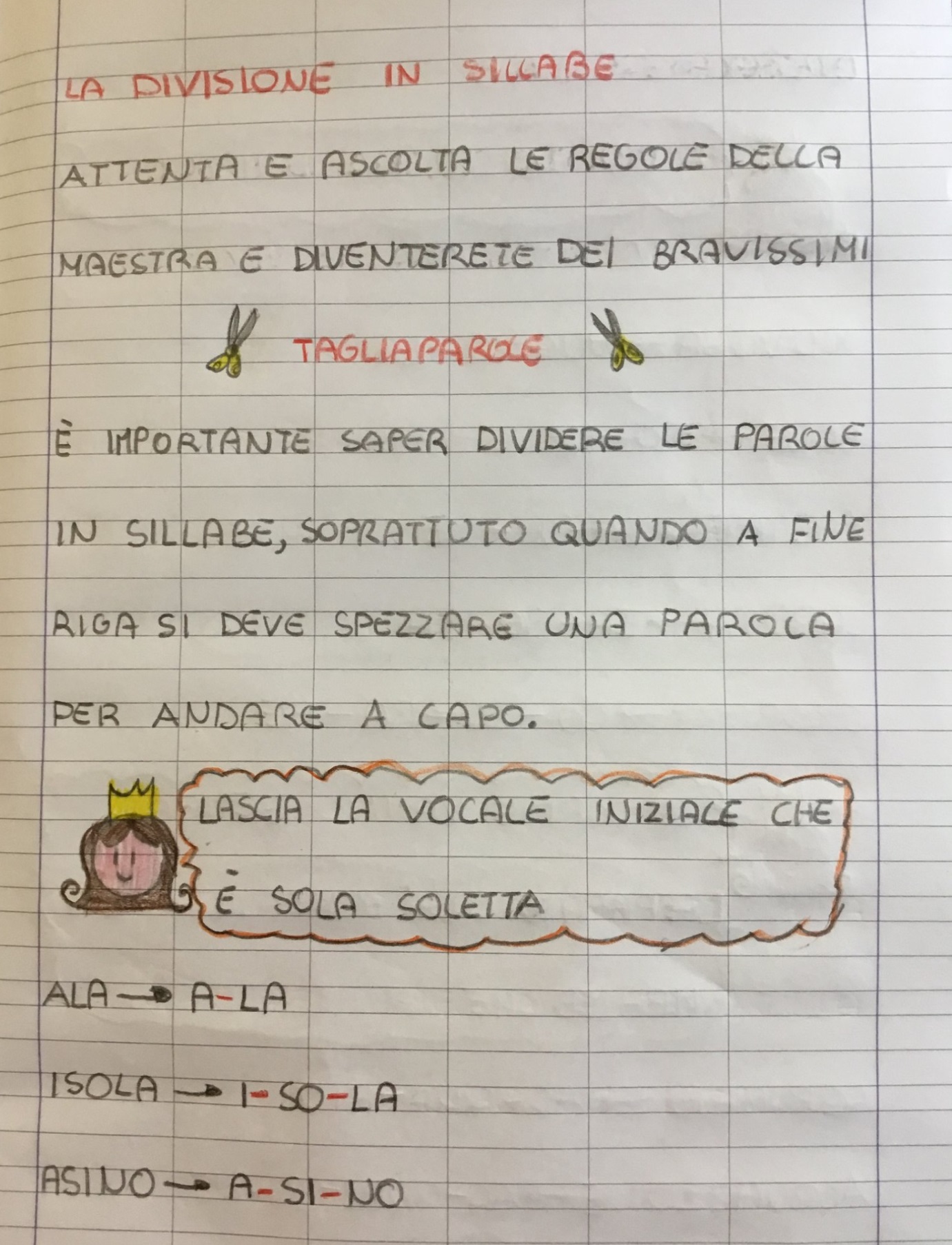 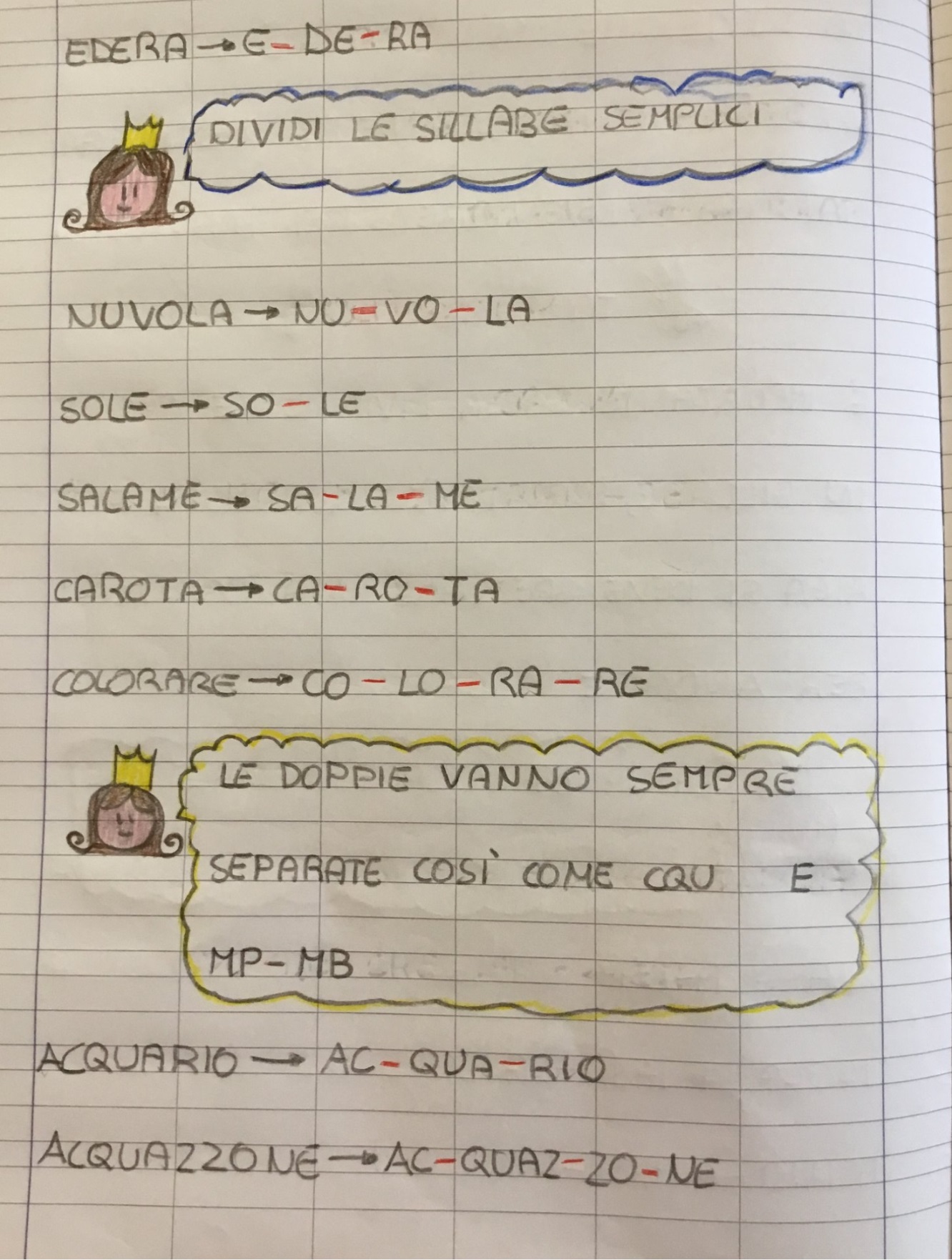 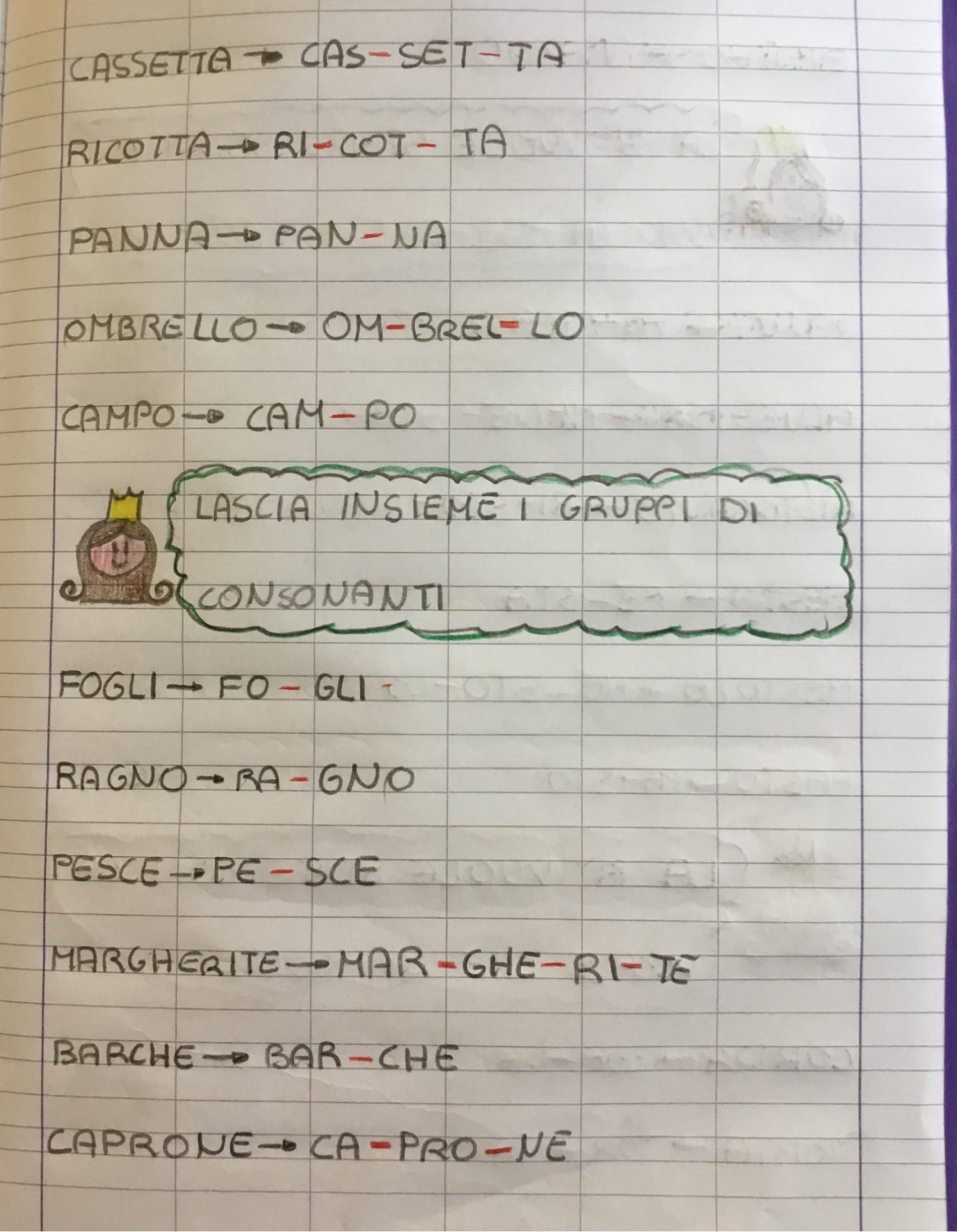 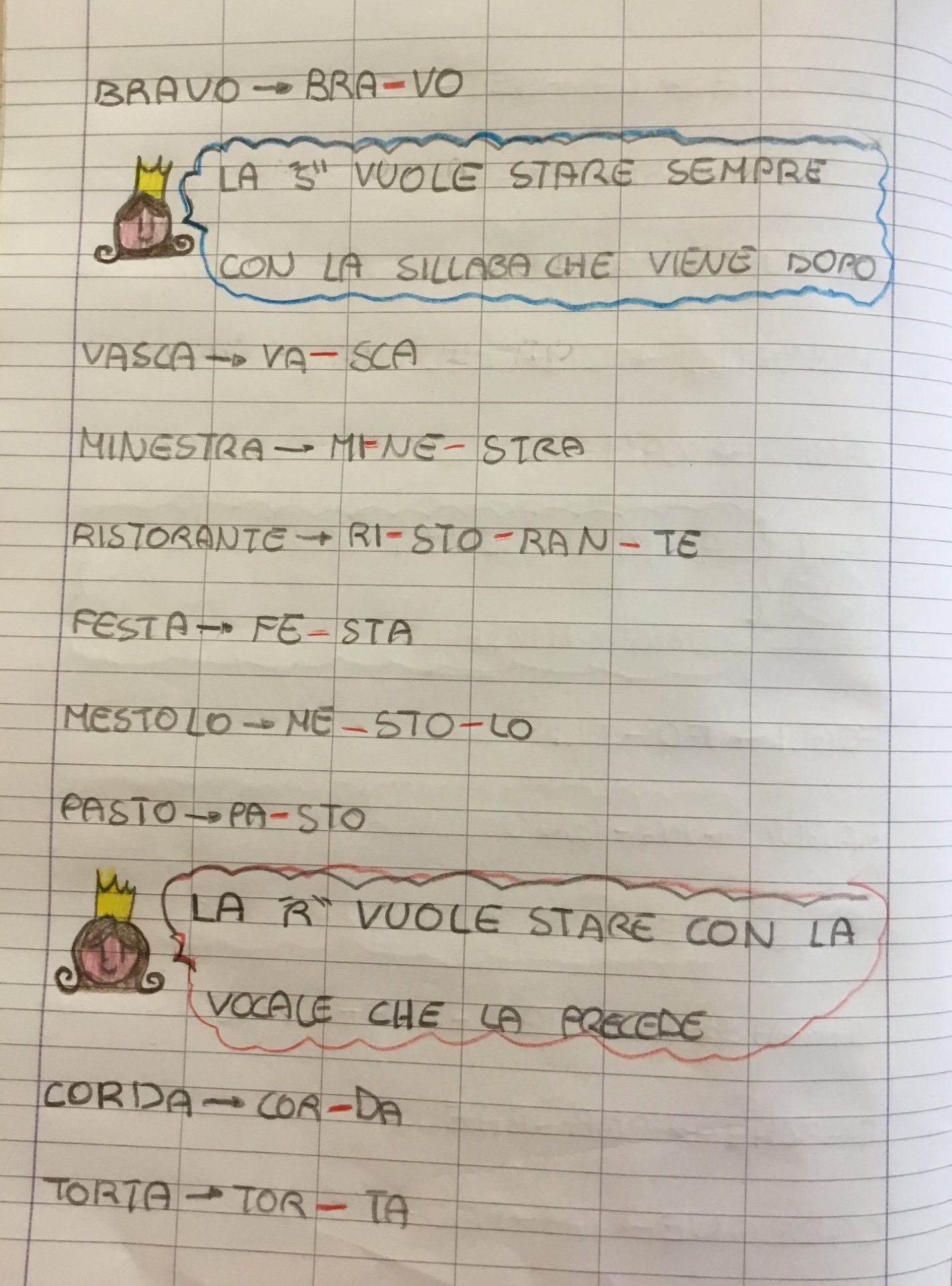 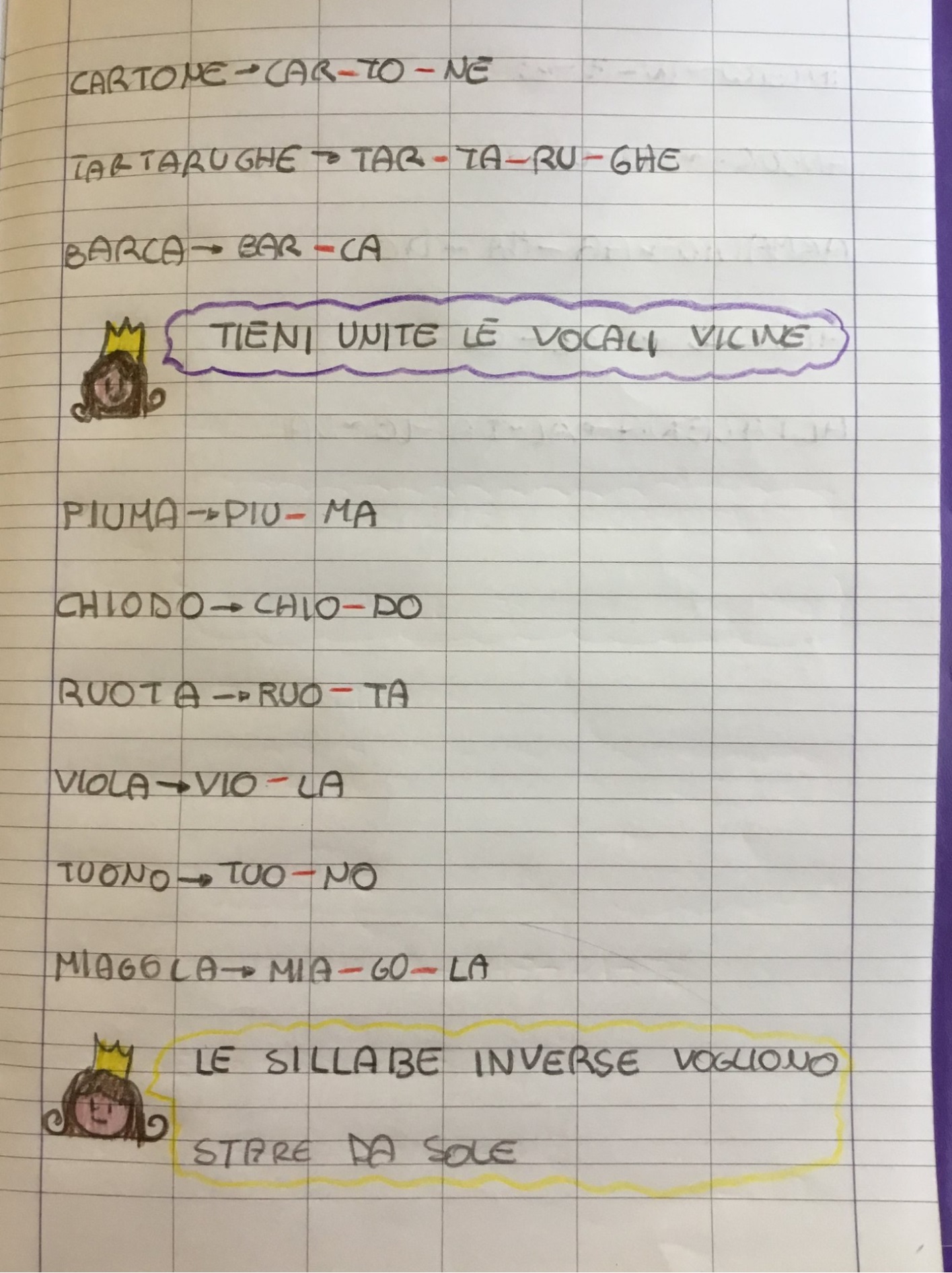 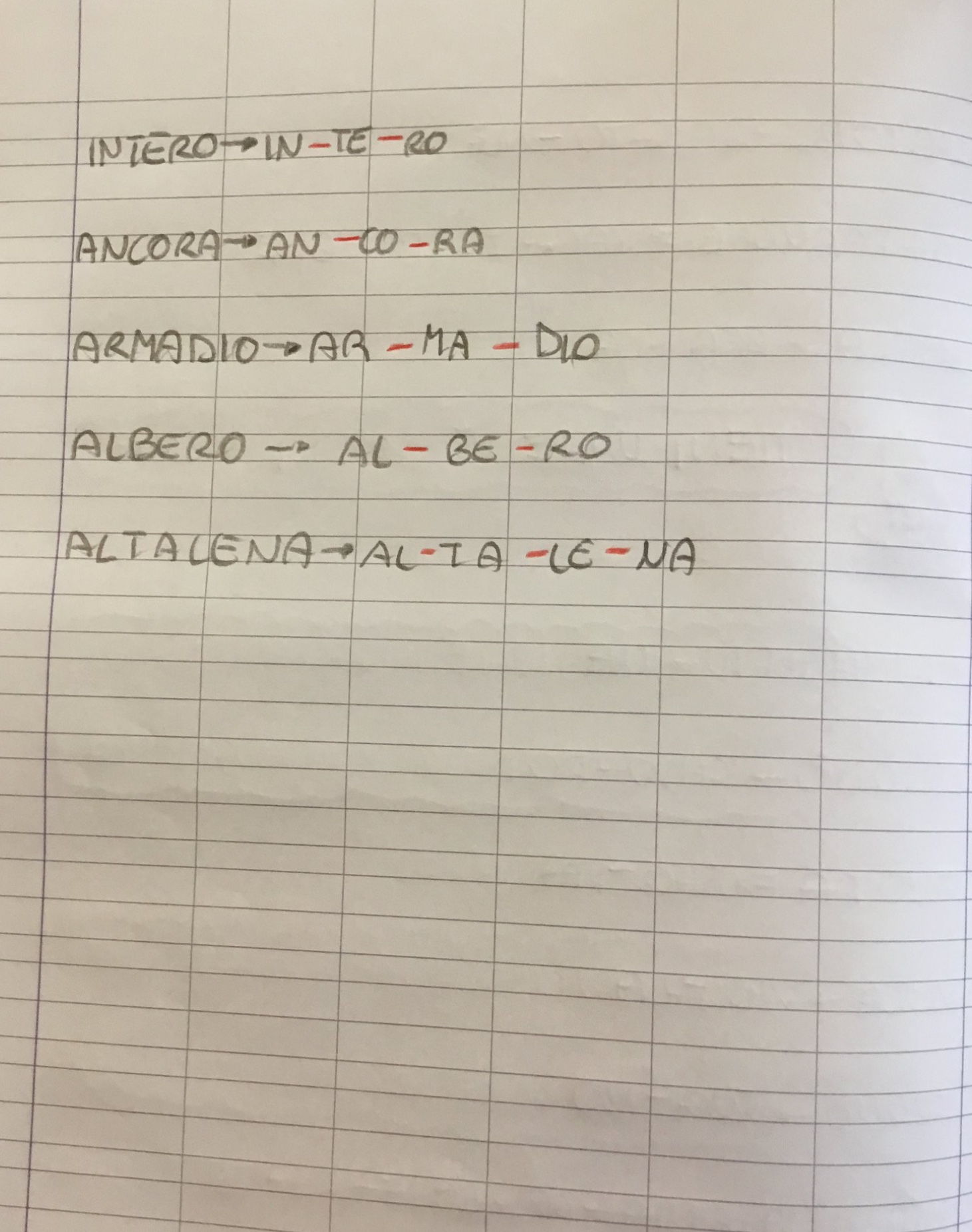 